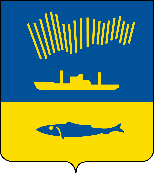 АДМИНИСТРАЦИЯ ГОРОДА МУРМАНСКАП О С Т А Н О В Л Е Н И Е 20.06.2022                                                                                                        № 1630В соответствии со статьей 78.1 Бюджетного кодекса Российской Федерации, постановлением Правительства Российской Федерации                  от 18.09.2020 № 1492 «Об общих требованиях к нормативным правовым актам, муниципальным правовым актам, регулирующим предоставление субсидий, в том числе грантов в форме субсидий, юридическим лицам, индивидуальным предпринимателям, а также физическим лицам - производителям товаров, работ, услуг, и о признании утратившими силу некоторых актов Правительства Российской Федерации и отдельных положений некоторых актов Правительства Российской Федерации», постановлением Правительства Российской Федерации от 05.04.2022 № 590 «О внесении изменений в общие требования к нормативным правовым актам, муниципальным правовым актам, регулирующим предоставление субсидий, в том числе грантов в форме субсидий, юридическим лицам, индивидуальным предпринимателям, а также физическим лицам - производителям товаров, работ, услуг и об особенностях предоставления указанных субсидий и субсидий из федерального бюджета бюджетам субъектов Российской Федерации в 2022 году», в целях реализации мероприятий муниципальной программы города Мурманска «Жилищно-коммунальное хозяйство» на 2018 - 2024 годы, утвержденной постановлением администрации города Мурманска  от 13.11.2017 № 3605, п о с т а н о в л я ю: 1. Внести в порядок возмещения некоммерческим организациям затрат, связанных с оказанием мер социальной поддержки жителям или защитникам блокадного Ленинграда по оплате жилья и коммунальных услуг, утвержденный постановлением администрации города Мурманска                    от 13.11.2017 № 3613 (в ред. постановлений от 06.02.2018 № 270, от 20.08.2018 № 2707, от 25.04.2019 № 1541, от 26.06.2020 № 1469, от 07.04.2021 № 915,         от 02.08.2021 № 2005, от 17.12.2021 № 3270) (далее - Порядок), следующие изменения:1.1. В подпункте 1.1.4 пункта 1.1 раздела 1 слово «, целей» исключить.1.2. Раздел 4 изложить в новой редакции:«4. Требования об осуществлении контроля (мониторинга)                                 за соблюдением условий и порядка предоставления Субсидии                                       и ответственности за их нарушение4.1. Получатель субсидии несет ответственность за полноту и достоверность предоставляемых документов, достижение результата предоставления Субсидии в соответствии с заключенным Соглашением.4.2. Комитет осуществляет проверку соблюдения Получателем субсидии условий и порядка предоставления Субсидии, в том числе в части достижения результата ее предоставления.4.3. Орган внешнего муниципального финансового контроля осуществляет проверку соблюдения Получателем субсидии порядка и условий предоставления Субсидии в соответствии с полномочиями, определенными статьей 268.1 Бюджетного кодекса Российской Федерации.4.4. Орган внутреннего муниципального финансового контроля осуществляет проверку соблюдения Получателем субсидии порядка и условий предоставления Субсидии в соответствии с полномочиями, определенными статьей 269.2 Бюджетного кодекса Российской Федерации.4.5. Согласие Получателя субсидии на осуществление проверок, предусмотренных пунктами 4.2 - 4.4 настоящего Порядка, включается в Соглашение.4.6. В случае установления Комитетом по результатам проверки или получения от органов муниципального финансового контроля информации о факте(ах) нарушения Получателем субсидии условий и порядка предоставления Субсидии, предусмотренных настоящим Порядком, в том числе указания в документах, представленных Получателем субсидии в соответствии с Соглашением, недостоверных сведений, Комитет в течение трех рабочих дней после завершения проверки (получения информации) направляет Получателю субсидии письменное требование о возврате денежных средств (далее - Требование) в размере, указанном в Требовании.Возврат средств Субсидии производится Получателем субсидии в течение 20 рабочих дней со дня получения Требования по реквизитам и коду бюджетной классификации Российской Федерации, указанным в Требовании.4.7. В случае если Получатель субсидии не произвел возврат средств Субсидии в сроки, установленные пунктом 4.6 настоящего Порядка, Субсидия взыскивается в доход бюджета муниципального образования город Мурманск в судебном порядке в соответствии с действующим законодательством Российской Федерации.4.8. В случае недостижения значения результата предоставления Субсидии, предусмотренного пунктом 2.17 настоящего Порядка, размер Субсидии подлежит корректировке в зависимости от количества Носителей льгот и размера предоставляемых им мер социальной поддержки.4.9. Главный распорядитель и управление финансов администрации города Мурманска осуществляют проведение мониторинга достижения результатов предоставления Субсидии исходя из достижения значений результатов предоставления Субсидии, определенных Соглашением, и событий, отражающих факт завершения соответствующего мероприятия по получению результата предоставления Субсидии (контрольная точка), в порядке, установленном Министерством финансов Российской Федерации, и по формам, утвержденным управлением финансов администрации города Мурманска.».2. Действие подпункта 2.3.1 пункта 2.3 и подпункта 2.4.3 пункта 2.4 раздела 2 Порядка приостановить до 01.01.2023.3. Отделу информационно-технического обеспечения и защиты информации администрации города Мурманска (Кузьмин А.Н.) разместить настоящее постановление на официальном сайте администрации города Мурманска в сети Интернет.4. Редакции газеты «Вечерний Мурманск» (Хабаров В.А.) опубликовать настоящее постановление.5. Настоящее постановление вступает в силу со дня официального опубликования. Пункт 4.9 раздела 4 Порядка в редакции настоящего постановления вступает в силу в соответствии с пунктом 4 постановления администрации города Мурманска от 17.12.2021 № 3270 «О внесении изменений в порядок возмещения некоммерческим организациям затрат, связанных с оказанием мер социальной поддержки жителям или защитникам блокадного Ленинграда по оплате жилья и коммунальных услуг, утвержденный постановлением администрации города Мурманска                   от 13.11.2017 № 3613 (в ред. постановлений от 06.02.2018 № 270, от 20.08.2018 № 2707, от 25.04.2019 № 1541, от 26.06.2020 № 1469, от 07.04.2021 № 915,       от 02.08.2021 № 2005)».6. Контроль за выполнением настоящего постановления возложить на первого заместителя главы администрации города Мурманска Доцник В.А.Глава администрации города Мурманска                                                                       Ю.В. Сердечкин                                        